Внимание, аукцион! Предлагается к продаже объект недвижимого имущества29 марта 2019 года в 10.00 часов проводится аукцион в электронной форме по продаже государственного имущества, являющегося казной Чувашской Республики.На продажу выставлено государственное имущество Чувашской Республики, расположенное по адресу: Чувашская Республика, Чебоксарский район, Синьял-Покровское сельское поселение, д. Синьял-Покровское, ул. Советская, д.10: земельный участок кадастровым номером 21:21:110302:76 общей площадью 553 кв. метров из земель населенных пунктов для размещения объектов торговли (магазины), нежилое здание с кадастровым номером 21:21:110302:89 общей площадью 78,4 кв. метра.Начальная цена продажи - 648 413 рублей с учетом НДС.Прием заявок осуществляется с 25 февраля по 25 марта 2019 года.Аукцион проводится в электронной форме на Национальной электронной площадке АО «Электронные торговые системы» https://www.etp-torgi.ru.С дополнительными сведениями можно ознакомиться по адресу: 428018, Чувашская Республика, г. Чебоксары, К. Иванова,84. График работы с 8.00 до 17.00 ежедневно (кроме субботы и воскресенья),  перерыв с 12.00 до 13.00.Адрес электронной почты е-mail: mio7@cap.ru. Номер контактного  телефона:  (8352) 64-21-40.Контактные лица:начальник отдела приватизации и организации работы с хозяйственными обществами и государственными предприятиями Минюста Чувашии Николаева Галина Юрьевна;заведующий сектором реализации государственного имущества отдела приватизации и организации работы с хозяйственными обществами и государственными предприятиями Минюста Чувашии Никольская Анастасия Евгеньевна.Аукционная документация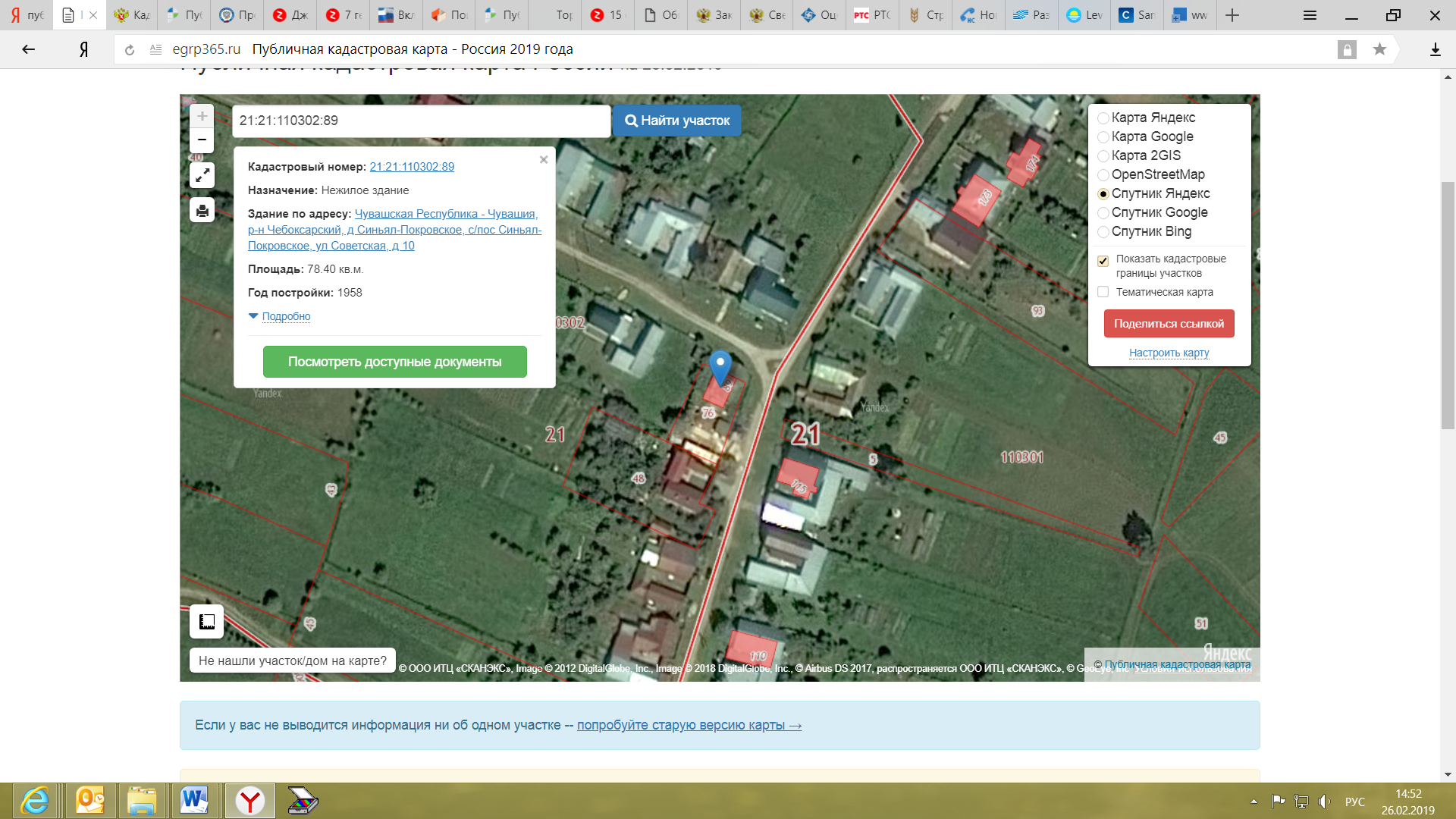 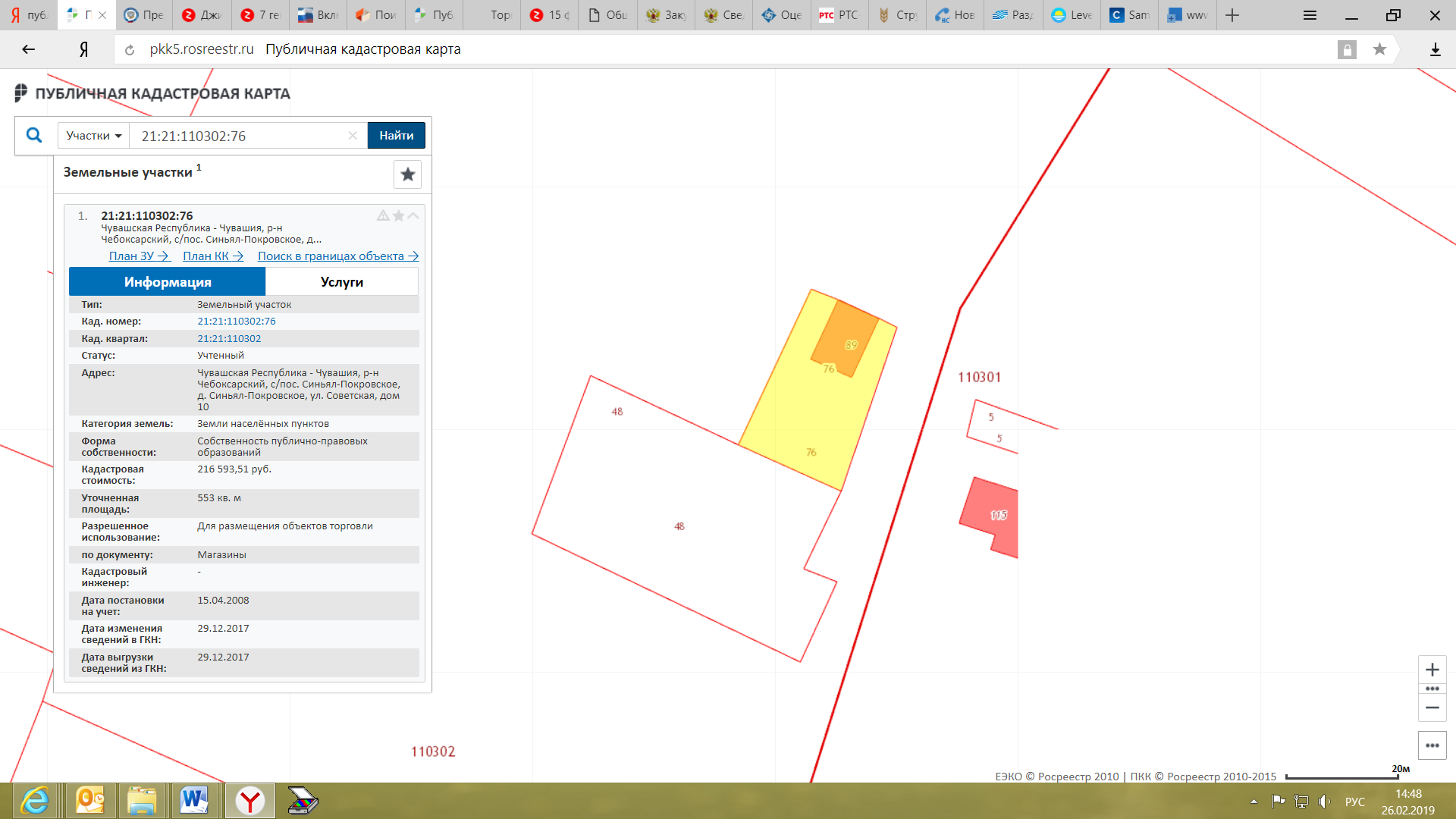 